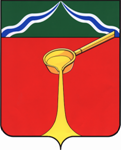 КалужскаяобластьАдминистрация муниципального района«Город Людиново и Людиновскийрайон»П О С Т А Н О В Л Е Н И Еот 18.03.2019 									№ 314О внесении изменений в постановление администрациимуниципального района«Город Людиново и Людиновский район» от 02.10.2017 г. №1736 «Об утверждении административного регламента предоставления муниципальнойуслуги «Предоставление земельных участков в аренду(не связанных со строительством)»Рассмотрев протест Людиновского городского прокуратура от 21.02.2019 г. №7-62-19 на постановление главы   администрации муниципального района 02.10.2017 г. № 1736                   «Об утверждении административного регламента предоставления муниципальной услуги                     «Предоставление   земельных участков в аренду (не связанных со строительством)», в                    соответствии с Федеральным законом от 27.07.2010 №210-ФЗ «Об организации                предоставления государственных и муниципальных услуг», администрация                         муниципального района «Город Людиново и Людиновский район»	ПОСТАНОВЛЯЕТ: 	1. Внести изменения в постановление администрации муниципального района «Город Людиново и Людиновский район» от 02.10.2017 г. № 1736 «Об утверждении                                     административного регламента предоставления муниципальной услуги «Предоставление   земельных участков в аренду (не связанных со строительством)» следующие изменения:	1.1. Пункт 5.2.  приложения к постановлению изложить в следующей  редакции:	«5.2. Предметом досудебного (внесудебного) обжалования являются нарушение                      прав и законных интересов Заявителя, противоправные решения, действия                                    (бездействие) должностных лиц отдела имущественных и земельных отношений                                  администрации муниципального района «Город Людиново и Людиновский район» при                 предоставлении муниципальной услуги, нарушение положений административного                        регламента, некорректное поведение или нарушение служебной этики в ходе предоставления муниципальной услуги, а также иные случаи, предусмотренные действующим                                 законодательством.Заявитель может обратиться с жалобой, в том числе в следующих случаях:- нарушение срока регистрации запроса Заявителя о предоставлении муниципальной услуги;- нарушение срока предоставления муниципальной услуги;- требование у Заявителя документов, не предусмотренных нормативными правовыми актами Российской Федерации, Калужской области, муниципального района «Город                   Людиново и Людиновский район» для предоставления муниципальной услуги;- отказ в приеме документов, представление которых предусмотрено нормативными правовыми актами Российской Федерации, Калужской области, муниципального района «Город Людиново и Людиновский район» для предоставления муниципальной услуги, у        Заявителя;- отказ в предоставлении муниципальной услуги, если основания отказа не                             предусмотрены федеральными законами и принятыми в соответствии с ними иными                   нормативными правовыми актами Российской Федерации, Калужской области,                                администрации муниципального  района «Город Людиново и Людиновский район»;- затребование с Заявителя при предоставлении муниципальной услуги платы, не               предусмотренной нормативными правовыми актами Российской Федерации, Калужской            области, муниципального района «Город Людиново и Людиновский район»;- отказ должностного лица администрации муниципального района «Город Людиново и Людиновский район», предоставляющего муниципальную услугу, в исправлении                       допущенных опечаток и ошибок в выданных в результате предоставления муниципальной услуги документах либо нарушение установленного срока таких исправлений.        - нарушение срока или порядка выдачи документов по результатам предоставления                     муниципальной услуги;        - приостановление предоставления муниципальной услуги, если основания                          приостановления не предусмотрены федеральными законами и принятыми в соответствии с ними иными нормативными правовыми актами Российской Федерации, Калужской области, администрации муниципального района «Город Людиново и Людиновский район»;        - требование у заявителя при предоставлении муниципальной услуги документов или информации, отсутствие и (или) недостоверность которых не указывались при                                первоначальном отказе в приеме документов, необходимых для предоставления                    муниципальной услуги, либо в предоставлении муниципальной услуги, за исключением              случаев, предусмотренных пунктом 4 части 1 статьи 7 Федерального закона от 27.07.2010               № 210-ФЗ «Об организации предоставления государственных и муниципальных услуг».	Жалоба подается в  письменной форме, в том числе при личном приеме заявителя, или в электронном виде.	Заявителем могут быть представлены документы (при наличии), подтверждающие                      доводы заявителя, либо их копии.	В случае если жалоба подается через представителя заявителя, также представляется документ, подтверждающий полномочия на осуществление действий от имени заявителя. В качестве документа, подтверждающего полномочия на осуществление действий от имени заявителя, может быть представлена:	а) оформленная в соответствии с законодательством Российской Федерации                         доверенность (для физических лиц);	б) оформленная в соответствии с законодательством Российской Федерации                      доверенность, заверенная печатью заявителя (при наличии печати) и подписанная                       руководителем заявителя или уполномоченным этим руководителем лицом (для                          юридических лиц);	в) копия решения о назначении или об избрании либо приказа о назначении                           физического лица на должность, в соответствии с которым такое физическое лицо обладает правом действовать от имени заявителя без доверенности.	Жалоба может быть направлена по почте, с использованием                                               информационно-телекоммуникационной сети Интернет, федеральной государственной                       информационной системы «Единый портал государственных и муниципальных услуг                     (функций)» и (или) региональной государственной информационной системы «Портал                         государственных и муниципальных услуг Калужской области», а также может быть принята при личном приеме заявителя. В случае подачи жалобы при личном приеме заявитель                представляет документ, удостоверяющий его личность в соответствии с законодательством Российской Федерации.	Прием жалоб в письменной форме осуществляется администрации                                   муниципального района «Город Людиново и Людиновский район» по следующему адресу: 249400, Калужская область, г. Людиново, ул. Ленина, д. 20. Адрес электронной почты: aludin@adm.kaluga.ru».	2. Настоящее Постановление подлежит опубликованию в порядке, установленном для официального опубликования муниципальных правовых актов.	3. Контроль за исполнением настоящего постановления возложить на заместителя главы администрации муниципального района «Город Людиново и Людиновский район» В.Н. Фарутина.	4. Настоящее постановление вступает в силу с момента подписания.Глава администрациимуниципального района						   		     Д.М. Аганичев